様式第1号龍ケ崎市文化協会　加盟申込書　龍ケ崎市文化協会に(継続・新規)加盟したいので、申し込みいたします。令和　　年　　月　　日龍ケ崎市文化協会会長　　　　　　　　　　　殿住所　　龍ケ崎市3710番　　　　　　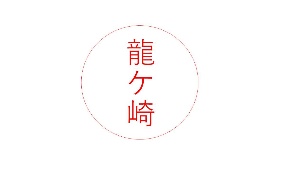 氏名　　龍ケ崎　太郎　　　　　　　印ふりがなふりがなりゅうがさきぶんか・しょうがいがくしゅうかりゅうがさきぶんか・しょうがいがくしゅうかりゅうがさきぶんか・しょうがいがくしゅうかりゅうがさきぶんか・しょうがいがくしゅうかりゅうがさきぶんか・しょうがいがくしゅうかりゅうがさきぶんか・しょうがいがくしゅうかりゅうがさきぶんか・しょうがいがくしゅうか加盟団体の名称加盟団体の名称龍ケ崎文化・生涯学習課龍ケ崎文化・生涯学習課龍ケ崎文化・生涯学習課龍ケ崎文化・生涯学習課龍ケ崎文化・生涯学習課龍ケ崎文化・生涯学習課龍ケ崎文化・生涯学習課ふりがなふりがなりゅうがさき　たろうりゅうがさき　たろうりゅうがさき　たろうりゅうがさき　たろうりゅうがさき　たろうりゅうがさき　たろうりゅうがさき　たろう団体の責任者団体の責任者龍ケ崎　太郎龍ケ崎　太郎龍ケ崎　太郎龍ケ崎　太郎龍ケ崎　太郎龍ケ崎　太郎龍ケ崎　太郎団体の所在地団体の所在地龍ケ崎市3710番地龍ケ崎市3710番地龍ケ崎市3710番地龍ケ崎市3710番地龍ケ崎市3710番地龍ケ崎市3710番地龍ケ崎市3710番地会員人数会員人数大人　20人ジュニア　5人合計：　25人大人　20人ジュニア　5人合計：　25人会　費会　費大人＠３００円×20人ジュニア＠１００円×5人合計：　６５００円大人＠３００円×20人ジュニア＠１００円×5人合計：　６５００円大人＠３００円×20人ジュニア＠１００円×5人合計：　６５００円会員人数参照会員人数参照10名未満10～19名10～19名20～29名20～29名30～39名40名以上代議員数（当てはまる会員数へ〇）代議員数（当てはまる会員数へ〇）2名3名3名4名4名5名6名団体の活動内容学習内容●●を通して、〇〇を学ぶ●●を通して、〇〇を学ぶ●●を通して、〇〇を学ぶ●●を通して、〇〇を学ぶ●●を通して、〇〇を学ぶ●●を通して、〇〇を学ぶ●●を通して、〇〇を学ぶ団体の活動内容発足令和〇年△月□日令和〇年△月□日令和〇年△月□日令和〇年△月□日令和〇年△月□日令和〇年△月□日令和〇年△月□日団体の活動内容学習会毎週〇曜日、月●回など毎週〇曜日、月●回など毎週〇曜日、月●回など毎週〇曜日、月●回など毎週〇曜日、月●回など毎週〇曜日、月●回など毎週〇曜日、月●回など団体の活動内容主たる会場○○教室○○教室○○教室○○教室○○教室○○教室○○教室団体の活動内容講師■■　■■、▲▲▲　▲▲、■■　■■、▲▲▲　▲▲、■■　■■、▲▲▲　▲▲、■■　■■、▲▲▲　▲▲、■■　■■、▲▲▲　▲▲、■■　■■、▲▲▲　▲▲、■■　■■、▲▲▲　▲▲、